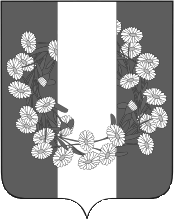 АДМИНИСТРАЦИЯ БУРАКОВСКОГО СЕЛЬСКОГО ПОСЕЛЕНИЯ КОРЕНОВСКОГО РАЙОНАПОСТАНОВЛЕНИЕ/проект            00.02.2021 года                                                                                                                  № 00х. Бураковский«О размещении нестационарных торговых объектов на территории Бураковского сельского поселения Кореновского района»В соответствии с Федеральным законом Российской Федерации от 28 декабря 2009 года № 381-ФЗ «Об основах государственного регулирования торговой деятельности в Российской Федерации», Федеральным законом от 6 октября 2003 года № 131-ФЗ «Об общих принципах организации местного самоуправления в Российской Федерации»,  Законом Краснодарского края                    от 31 мая 2005 года № 879-КЗ «О государственной политике Краснодарского края в сфере торговой деятельности», уставом Бураковского сельского поселения Кореновского района, администрация Бураковского сельского поселения Кореновского района  п о с т а н о в л я е т:Утвердить:Положение о размещении нестационарных торговых объектов на территории Бураковского сельского поселения Кореновского района (приложение № 1).состав комиссии по проведению конкурса на право размещения нестационарного торгового объекта на территории Бураковского сельского поселения Кореновского района (приложение № 2).3. Общему отделу администрации Бураковского сельского поселения Кореновского района (Абрамкина) обнародовать настоящее постановление в установленных местах и разместить его на официальном сайте органов местного самоуправления Бураковского сельского поселения Кореновского района в сети «Интернет».4. Постановление вступает в силу после его официального обнародования.Глава Бураковского сельского поселения Кореновского района                                                                           Л.И.ОрлецкаяЛИСТ СОГЛАСОВАНИЯ  проекта постановления администрации Бураковского сельского поселения Кореновского района от ____________№ _____ «О размещении нестационарных торговых объектов на территории Бураковского сельского поселения Кореновского района»Проект подготовлен и внесен:Экономист администрацииБураковского сельского поселенияКореновского района                                                                      Л.А. Пустовалова Проект согласован:Начальник финансового отделаБураковского сельского поселенияКореновского района                                                                           И.П. СаньковаПроект согласован:Начальник общего отдела администрацииБураковского сельского поселенияКореновского района                                                                         З.П. АбрамкинаПРИЛОЖЕНИЕ № 1УТВЕРЖДЕНОпостановлением администрацииБураковского сельского поселенияКореновского районаот 00.02.2021  года   № 00ПОЛОЖЕНИЕо размещении нестационарных торговых объектов на территорииБураковского сельского поселения Кореновского района1. Общие положения1.1. Положение о размещении нестационарных торговых объектов на территории Бураковского сельского поселения Кореновского района (далее - Положение) разработано в целях создания условий для обеспечения жителей Бураковского сельского поселения Кореновского района услугами торговли и определяет порядок и условия размещения нестационарных торговых объектов на территории Бураковского сельского поселения Кореновского района.Положение распространяется на отношения, связанные с размещением нестационарных торговых объектов в зданиях, строениях, сооружениях на землях общего пользования, находящихся в муниципальной собственности Бураковского сельского поселения Кореновского района, а также земельных участках, государственная собственность на которые не разграничена.Включение в Схему нестационарных торговых объектов, расположенных на земельных участках, в зданиях, строениях, сооружениях, находящихся в государственной собственности, осуществляется в соответствии с Правилами включения нестационарных торговых объектов, расположенных на земельных участках, в зданиях, строениях и сооружениях, находящихся в государственной собственности, в схему размещения нестационарных торговых объектов, утвержденными постановлением Правительства Российской Федерации от 29 сентября 2010 года № 772 «Об утверждении Правил включения нестационарных торговых объектов, расположенных на земельных участках, в зданиях, строениях и сооружениях, находящихся в государственной собственности, в схему размещения нестационарных торговых объектов».1.2. Нестационарный торговый объект (далее - НТО) - торговый объект, представляющий собой временное сооружение или временную конструкцию, не связанные прочно с земельным участком вне зависимости от наличия или отсутствия подключения (технологического присоединения) к сетям инженерно-технического обеспечения, в том числе передвижное сооружение.Для целей настоящего Положения используются определения и виды НТО, установленные Национальным стандартом РФ ГОСТ Р 51303-2013 «Торговля. Термины и определения», утвержденным приказом Федерального агентства по техническому регулированию и метрологии от 28 августа 2013 года № 582-ст, и постановлением главы администрации (губернатора) Краснодарского края от 11 ноября 2014 года № 1249 «Об утверждении Порядка разработки и утверждения органами местного самоуправления схем размещения нестационарных торговых объектов на территории Краснодарского края».1.3. НТО не подлежат техническому учету в бюро технической инвентаризации, права на них не подлежат регистрации в Едином государственном реестре прав на недвижимое имущество и сделок с ним.1.4. Размещение НТО осуществляется по результатам проведения конкурса по предоставлению права на размещение НТО на территории Бураковского сельского поселения Кореновского района (далее - Конкурс).Требования, установленные настоящим Положением, не распространяются на отношения, связанные с:размещением и использованием нестационарных торговых объектов в стационарных торговых объектах, в иных зданиях, строениях, сооружениях или на земельных участках, находящихся в частной собственности;размещением нестационарных торговых объектов, находящихся на территориях розничных рынков, ярмарок, а также при проведении праздничных и иных массовых мероприятий, имеющих краткосрочный характер.1.5. Срок предоставления права на размещение НТО устанавливается:1.5.1. для сезонных НТО:объекты, функционирующие в весенне-летний период, - до семи месяцев (с 1 апреля по 31 октября);объекты по реализации бахчевых культур - до четырех месяцев (с 1 июля по 31 октября);объекты по реализации кваса из кг в розлив и торговых автоматов по продаже кваса - до шести месяцев (с 1 мая по 31 октября);объекты, функционирующие в осенне-зимний период, - до пяти месяцев (с 1 ноября по 31 марта);объекты по реализации хвойных деревьев и новогодних игрушек - до одного месяца (с 1 декабря по 31 декабря);сезонные (летние) кафе (отдельно стоящие согласно схеме размещения НТО на территории муниципального образования Кореновский район) - до восьми месяцев (с 1 марта по 30 ноября);1.5.2. для несезонных НТО:торговых автоматов (вендинговых автоматов), киосков и павильонов, в том числе в составе торгово-остановочных комплексов, - до пяти лет.1.6. Организатором Конкурса является администрация Бураковского сельского поселения Кореновского района (далее - Администрация).1.7. Схема размещения НТО на территории муниципального образования Кореновский район (далее - Схема) - документ, содержащий сведения о размещении нестационарной торговой сети на территории муниципального образования Кореновский район, утверждаемый постановлением администрации муниципального образования Кореновский район в порядке, установленном постановлением главы администрации (губернатора) Краснодарского края от 11 ноября 2014 года № 1249 «Об утверждении Порядка разработки и утверждения органами местного самоуправления схем размещения нестационарных торговых объектов на территории Краснодарского края».1.8. Размещение НТО на земельных участках, в зданиях, строениях, сооружениях, находящихся в муниципальной собственности Бураковского сельского поселения Кореновского района, осуществляется в соответствии со Схемой.2. Порядок работы конкурсной комиссии2.1. Предметом Конкурса является предоставление права на размещение НТО на территории Бураковского сельского поселения Кореновского района в соответствии со Схемой.2.2. Конкурс проводит конкурсная комиссия по предоставлению права на размещение НТО на территории Бураковского сельского поселения Кореновского района (далее - Конкурсная комиссия), состав которой утвержден постановлением администрации Бураковского сельского поселения Кореновского района и действует на постоянной основе.2.3. Конкурсная комиссия состоит из 5 членов, в состав которой входят: председатель, заместитель председателя, секретарь и члены комиссии.2.4. Состав Конкурсной комиссии формируется таким образом, чтобы была исключена возможность возникновения конфликта интересов, которые повлияют на принимаемые Конкурсной комиссией решения.2.5. Членами Конкурсной комиссии не могут быть лица, лично заинтересованные в результатах Конкурса (в том числе физические лица, подавшие заявки на участие в Конкурсе, либо состоящие в штате организаций, подавших указанные заявки), либо лица, на которых способны оказывать влияние участники Конкурса и лица, подавшие заявки на участие в Конкурсе (в том числе физические лица, являющиеся участниками (акционерами) этих организаций, членами их органов управления, кредиторами участников Конкурса).2.6. В случае выявления в составе Конкурсной комиссии лиц, указанных в пункте 2.5 настоящего Положения, данные лица не участвуют в работе Конкурсной комиссии при рассмотрении и принятии решения по заявлениям, в рассмотрении которых они могут быть лично заинтересованы.2.7. Формой работы Конкурсной комиссии являются заседания. Заседания Конкурсной комиссии проводятся по мере необходимости. Заседание считается правомочным, если на нем присутствует более половины от общего числа ее членов.2.8. Заседания Конкурсной комиссии открывает и ведет председатель. В случае отсутствия председателя его функции выполняет заместитель председателя Конкурсной комиссии.2.9. Конкурсная комиссия:а) вскрывает конверты с документами на участие в Конкурсе;б) принимает решение о допуске к участию в Конкурсе и признании участником Конкурса, или об отказе в допуске к участию в Конкурсе;в) рассматривает заявления и документы на участие в Конкурсе;г) определяет победителей Конкурса, принимает решения по единственным заявкам на участие в Конкурсе;д) принимает решения по иным вопросам, касающимся размещения НТО.2.10. Решение Конкурсной комиссии принимается большинством голосов от числа присутствующих членов комиссии. В случае равенства голосов решающим является голос председательствующего на заседании Конкурсной комиссии.2.11. Результаты голосования и решение Конкурсной комиссии заносятся в протокол заседания Конкурсной комиссии, который подписывается ее членами, присутствовавшими на заседании. Протокол заседания Конкурсной комиссии ведется секретарем Конкурсной комиссии.3. Условия участия и порядок проведения конкурса3.1. Условия участия в конкурсе3.1.1. В Конкурсе вправе принимать участие индивидуальные предприниматели и юридические лица (далее - заявители), подавшие заявление о предоставлении права на размещение НТО по форме согласно приложению № 1 к настоящему Положению (далее - заявление) с приложением документов, указанных в подпункте 3.1.2 настоящего Положения, не позднее 14 календарных дней до официально объявленного дня проведения Конкурса.3.1.2. Для участия в Конкурсе заявитель направляет или представляет в администрацию Бураковского сельского поселения Кореновского района, по адресу: 353151, Краснодарский край, Кореновский район, хутор Бураковский, ул. Гагарина, д. 7,  телефон 8 (86142) 27395, заявление с приложением:1) документов, подтверждающих полномочия лица на осуществление действий от имени участника Конкурса (для юридического лица - копии решения или выписки из решения юридического лица о назначении руководителя, или копии доверенности уполномоченного представителя в случае представления интересов лицом, не имеющим права на основании учредительных документов действовать от имени юридического лица без доверенности, копии документа, удостоверяющего личность; для индивидуального предпринимателя - копии документа, удостоверяющего личность индивидуального предпринимателя, или копии доверенности уполномоченного индивидуальным предпринимателем представителя и копии документа, удостоверяющего личность представителя);2) документов, содержащих сведения, подтверждающие соответствие заявителя конкурсным условиям:Заявитель вправе также представить следующие документы (в случае если эти документы не были представлены заявителем самостоятельно, Администрация запрашивает их в государственных органах и подведомственных государственным органам организациях, в распоряжении которых находятся указанные документы):1) копии выписки из Единого государственного реестра юридических лиц (для юридических лиц) или выписки из Единого государственного реестра индивидуальных предпринимателей (для индивидуальных предпринимателей);2) справки налогового органа об исполнении налогоплательщиком обязанности по уплате налогов, сборов, страховых взносов, пеней и налоговых санкций, выданной не более чем за 90 календарных дней до дня объявления о проведении Конкурса.3.1.3. Заявление является официальным документом, выражающим намерение заявителя принять участие в Конкурсе.3.1.4. Заявитель имеет право отозвать поданное заявление не позднее, чем за 3 календарных дня до дня проведения конкурсной процедуры рассмотрения и оценки и сопоставления заявок на участие в Конкурсе, уведомив Администрацию в письменной форме.3.1.5. Все документы должны быть прошиты, скреплены печатью (при наличии), заверены подписью руководителя юридического лица или прошиты и заверены подписью индивидуального предпринимателя, и иметь сквозную нумерацию страниц. Факсимильные подписи не допускаются. Подчистки и исправления не допускаются, за исключением исправлений, скрепленных печатью (при наличии) и заверенных подписью руководителя юридического лица или индивидуального предпринимателя. Все документы, представляемые участниками Конкурса в составе заявления на участие в Конкурсе, должны быть заполнены по всем пунктам.К документам прикладывается опись документов, представляемых для участия в Конкурсе.Документы представляются в запечатанном конверте, на котором указываются:наименование Конкурса;наименование юридического лица, фамилия, имя и отчество индивидуального предпринимателя;ассортимент товаров;адрес размещения НТО, по которому подается заявление, в соответствии с выпиской из Схемы размещения, актуальной применительно к конкретному Конкурсу.На конверте не допускается наличие признаков повреждений. В случае их выявления, заявление и конверт с документами подлежат возврату.Представленные на участие в Конкурсе документы заявителю не возвращаются.3.1.6. Участник Конкурса не должен находиться в процессе ликвидации или признания неплатежеспособным (банкротом), его деятельность на момент подачи и рассмотрения заявки на участие в Конкурсе не должна быть приостановлена (в порядке, предусмотренном Кодексом Российской Федерации об административных правонарушениях).3.2. Порядок проведения конкурса и оформление его результатов3.2.1. Администрация обеспечивает размещение информационного сообщения о проведении Конкурса и выписку из Схемы, актуальную применительно к конкретному конкурсу, в газете «Кореновские вести» и на сайте администрации Бураковского сельского поселения Кореновского района не позднее, чем за 30 календарных дней до даты проведения конкурса. 3.2.1.1. Информационное сообщение должно содержать следующую информацию:время, место и форма Конкурса (с указанием продолжительности и сроков проведения конкурсных процедур);предмет Конкурса;существующие обременения зданий, строений, земельных участков для размещения НТО, являющихся предметом Конкурса;порядок проведения Конкурса, в том числе информация об оформлении участия в Конкурсе и определении лица, выигравшего Конкурс;условия договора, заключаемого по результатам Конкурса.3.2.1.2. Срок приема документов не может составлять менее 10 календарных дней. Администрация вправе вносить изменения в информационное сообщение о проведении Конкурса и выписку из Схемы не позднее 5 календарных дней до дня начала приема заявлений и конвертов с документами на участие в конкурсе.Если иное не предусмотрено в информационном сообщении о проведении Конкурса, Администрация вправе отказаться от проведения Конкурса - не позднее, чем за 30 календарных дней до проведения Конкурса.3.2.2. Конкурс проводится путем проведения Конкурсной комиссией последовательно следующих процедур:1) вскрытие конвертов с документами на участие в Конкурсе;2) рассмотрение заявок на участие в Конкурсе и принятие решения о допуске к участию в Конкурсе и признании участником Конкурса или об отказе в допуске к участию в Конкурсе;3) определение победителей Конкурса и принятие решения по единственным заявкам на участие в Конкурсе.Продолжительность проведения конкурсных процедур составляет не более двенадцати рабочих дней.Продолжительность проведения конкурсных процедур не может быть продлена. 3.2.3. Конкурсная комиссия вскрывает конверты с заявками на участие в конкурсе вовремя, в месте, в порядке и в соответствии с процедурами, которые указаны в информационном сообщении. Вскрытие всех поступивших конвертов с заявками на участие в Конкурсе осуществляются в один день.Организатор Конкурса не вправе отказать в предоставлении возможности всем участникам Конкурса, подавшим заявки на участие в нем, или их представителям присутствовать при вскрытии конвертов с заявками на участие в Конкурсе.Конкурсная комиссия вскрывает конверты с заявками на участие в Конкурсе, если такие конверты и заявки поступили организатору Конкурса до окончания срока принятия заявок. В случае установления факта подачи одним участником открытого конкурса двух и более заявок на участие в Конкурсе в отношении одного и того же предмета Конкурса при условии, что поданные ранее этим участником Заявки на участие в конкурсе не отозваны, все заявки на участие в Конкурсе этого участника, поданные в отношении одного и того же предмета Конкурса, не рассматриваются и возвращаются этому участнику.Информация о месте, дате и времени вскрытия конвертов с заявками на участие в Конкурсе, наименование (для юридического лица), фамилия, имя, отчество (при наличии) (для физического лица), почтовый адрес каждого участника Конкурса, конверт с заявкой которого вскрывается, наличие информации и документов, предусмотренных конкурсной документацией, предложения, указанные в заявке на участие в Конкурсе и являющиеся критерием оценки заявок на участие в Конкурсе, объявляются при вскрытии данных конвертов и вносятся соответственно в протокол. В случае если по окончании срока подачи заявок на участие в Конкурсе подана только одна заявка или не подано ни одной заявки, в этот протокол вносится информация о признании Конкурса не состоявшимся.Протокол вскрытия конвертов с заявками на участие в Конкурсе ведется конкурсной комиссией, подписывается всеми присутствующими членами конкурсной комиссии непосредственно после вскрытия таких конвертов и размещается на официальном сайте администрации Бураковского сельского поселения Кореновского района не позднее двух рабочих дней, следующих за датой подписания этого протокола.3.2.4. Срок рассмотрения и оценки заявок на участие в Конкурсе не может превышать десять рабочих дней с даты вскрытия конвертов с такими заявками.На основании результатов рассмотрения заявок на участие в Конкурсе конкурсная комиссия принимает решение: а) о допуске к участию в Конкурсе и признании участником Конкурса, если заявка соответствует требованиям настоящего Положения, извещению о проведении Конкурса и конкурсной документации, а участник Конкурса, подавший такую заявку, соответствует требованиям, которые предъявляются к участнику Конкурса и указаны в конкурсной документации;б) об отказе в допуске к участию в Конкурсе.Заявителю отказывается в допуске к участию в Конкурсе в случае:а) непредставления документов на участие в Конкурсе, предусмотренных абзацем вторым и третьим подпункта 3.1.2 настоящего Положения;б) наличия недостоверных данных в документах, представленных для участия в Конкурсе;в) неисполнения требований, предъявляемых к оформлению документации, установленных подпунктом 3.1.5 настоящего Положения;г) наличия нарушения ранее имеющихся обязательств, установленных настоящим Положением, подтвержденных документально (уведомления, акты, решения судов об уклонении от заключения договоров, о неисполнении (ненадлежащем исполнении) обязательств по договорам, постановления о привлечении к административной ответственности при осуществлении торговой деятельности и т.д.).Результаты рассмотрения заявок на участие в Конкурсе фиксируются в протоколе рассмотрения и оценки заявок на участие в Конкурсе.Конкурсная комиссия осуществляет оценку заявок на участие в Конкурсе, которые не были отклонены, для выявления победителя Конкурса на основе критериев, указанных в конкурсной документации.Критериями оценки и сопоставления заявок на участие в Конкурсе являются:Величины значимости критериев и порядок их оценки устанавливаются конкурсной документацией.В случае если по результатам рассмотрения заявок на участие в Конкурсе конкурсная комиссия отклонила все такие заявки или только одна такая заявка соответствует требованиям, указанным в конкурсной документации, Конкурс признается несостоявшимся.На основании результатов оценки заявок на участие в Конкурсе конкурсная комиссия присваивает каждой заявке на участие в Конкурсе порядковый номер в порядке уменьшения степени выгодности содержащихся в них условий. Заявке на участие в конкурсе, в которой содержатся лучшие условия, присваивается первый номер. В случае если заявления двух или более участников содержат одинаковые условия и, соответственно, набирают одинаковое количество баллов, меньший порядковый номер присваивается заявке участника, ранее осуществлявшего деятельность по заявленному адресу, при условии отсутствия зафиксированных в установленном порядке систематических (более двух раз) нарушений им требований нормативных правовых актов, регулирующих деятельность нестационарной розничной сети. В случае если заявления двух или более участников, ранее не осуществлявших деятельность по заявленному месту, содержат одинаковые условия и, соответственно, набирают одинаковое количество баллов, меньший порядковый номер присваивается заявке участника, ранее других представившего заявку на участие в Конкурсе.Результаты рассмотрения и оценки заявок на участие в Конкурсе фиксируются в протоколе рассмотрения и оценки таких заявок, в котором должна содержаться следующая информация:1) место, дата, время проведения рассмотрения и оценки таких заявок;2) информация об участниках Конкурса, заявки на участие в Конкурсе которых были рассмотрены;3) информация об участниках Конкурса, заявки на участие в Конкурсе которых были отклонены, с указанием причин их отклонения, в том числе положений настоящего Положения и положений конкурсной документации, которым не соответствуют такие заявки, предложений, содержащихся в заявках на участие в Конкурсе и не соответствующих требованиям конкурсной документации;4) присвоенные заявкам на участие в Конкурсе значения по каждому из предусмотренных критериев оценки заявок на участие в Конкурсе;5) принятое на основании результатов оценки заявок на участие в Конкурсе решение о присвоении таким заявкам порядковых номеров;6) наименования (для юридических лиц), фамилии, имена, отчества (при наличии) (для физических лиц), почтовые адреса участников конкурса, заявкам на участие в конкурсе которых присвоены первый и второй номера.Решение о допуске к участию в Конкурсе или об отказе в допуске к участию в Конкурсе оформляется протоколом рассмотрения заявок на участие в Конкурсе, который размещается Администрацией на официальном сайте администрации Бураковского сельского поселения Кореновского района в течение двух рабочих дней со дня подписания протокола рассмотрения заявок на участие в Конкурсе.3.2.5. Результаты рассмотрения единственной заявки на участие в Конкурсе на предмет ее соответствия требованиям конкурсной документации фиксируются в протоколе рассмотрения единственной заявки на участие в Конкурсе, в котором должна содержаться следующая информация:1) место, дата, время проведения рассмотрения такой заявки;2) наименование (для юридического лица), фамилия, имя, отчество (при наличии) (для физического лица), почтовый адрес участника Конкурса, подавшего единственную заявку на участие в Конкурсе;3) решение о возможности заключения Договора о размещении НТО с участником Конкурса, подавшим единственную заявку на участие в Конкурсе.Протокол рассмотрения единственной заявки на участие в Конкурсе размещается Администрацией на официальном сайте администрации Бураковского сельского поселения Кореновского района в течение двух рабочих дней со дня подписания протокола рассмотрения единственной заявки на участие в Конкурсе.3.2.6. Конкурсная комиссия определяет победителей путем сопоставления и оценки заявок на участие в Конкурсе с целью определения лица, которое предложило лучшие условия, не позднее 1 рабочего дня после завершения рассмотрения заявок на участие в Конкурсе и принятия решения о допуске к участию в Конкурсе и признании участником Конкурса или об отказе в допуске к участию в Конкурсе.Победителем конкурса признается участник конкурса, который предложил лучшие условия на основе критериев, указанных в конкурсной документации, и заявке на участие, в Конкурсе которого присвоен первый номер.3.2.7. В случае, если по результатам рассмотрения заявок на участие в Конкурсе конкурсная комиссия приняла решение об отказе в допуске к участию в Конкурсе по всем заявкам, или только по одной заявке принято решение о допуске к участию в Конкурсе, или поступила только одна заявка на участие в Конкурсе, Конкурсная комиссия принимает решение о предоставлении права на размещение НТО заявителю, чья заявка на участие в Конкурсе является единственной, (далее - единственный заявитель) не позднее 1 рабочего дня после завершения рассмотрения заявок на участие в Конкурсе и принятия решения о допуске к участию в Конкурсе и признании участником Конкурса или об отказе в допуске к участию в Конкурсе.3.2.8. Право на размещение НТО не может быть предоставлено участникам Конкурса, единственным заявителям в случае, если адрес, указанный в заявлении, отсутствует в выписке из Схемы, актуальной применительно к конкретному конкурсу. Конкурсная комиссия принимает решение об отказе в рассмотрении заявки на участие в Конкурсе по данному адресу. 3.2.9. В день проведения Конкурса (в день проведения процедур, указанных в подпунктах 3.2.6, 3.2.7 настоящего Положения, – непосредственно после их проведения) победитель Конкурса (единственный заявитель) и Администрация подписывают протокол о результатах Конкурса, который имеет силу договора и является основанием для заключения с победителем Конкурса (единственным заявителем) договора о предоставлении права на размещение НТО.Лицо, уклонившееся от подписания протокола, обязано возместить причиненные этим другой стороне убытки.3.2.10. В случае невыполнения победителем Конкурса (единственным участником) требований подпункта 3.2.9, подраздела 4.1 настоящего Положения, уклонения от подписания протокола, заключения договора о предоставлении права на размещение НТО, победителем Конкурса (единственным участником) Администрация вправе аннулировать решение о победителе (о предоставлении права на размещение НТО единственному заявителю) и признать победителем участника Конкурса, занявшего второе место. При отсутствии участника Конкурса, занявшего второе место, Администрация выставляет адрес, предусмотренный для размещения НТО, на новый Конкурс.3.2.11. Решение Конкурсной комиссии об определении победителя Конкурса может быть оспорено заинтересованными лицами в судебном порядке.4. Заключение договора о предоставлении права на размещение НТО4.1. Заключение договора о предоставлении права на размещение НТО4.1.1. По результатам Конкурса заключается договор о предоставлении права на размещение НТО (далее - Договор). При заключении Договора его цена должна соответствовать размеру, определенному в соответствии с методикой определения платы по договору за размещение НТО на территории Бураковского сельского поселения Кореновского района (приложение № 2 к настоящему Положению).4.1.2. Договор по форме, утвержденной приложением № 3 к настоящему Положению, подлежит заключению в срок не позднее 5 календарных дней со дня подписания протокола о результатах Конкурса.В случае если победителем Конкурса, единственным участником не исполнены требования настоящего пункта, такой победитель Конкурса, единственный участник признается уклонившимся от заключения Договора.4.1.3. При уклонении победителя Конкурса, единственного участника от заключения Договора Администрация вправе обратиться в суд с иском о возмещении убытков, причиненных уклонением от заключения Договора.4.1.4. В срок, предусмотренный для заключения Договора, Администрация обязана отказаться от заключения Договора или расторгнуть Договор в случае установления факта:1) проведения ликвидации юридического лица или принятия арбитражным судом решения о введении процедур банкротства;2) приостановления деятельности такого лица в порядке, предусмотренном Кодексом Российской Федерации об административных правонарушениях;3) прекращения деятельности в качестве индивидуального предпринимателя, юридического лица;4) представления заведомо ложных сведений, содержащихся в заявке.4.1.5. Срок действия Договора определяется условиями Конкурса с указанием периода, на который предоставляется право на размещение НТО.4.1.6. При отсутствии системных нарушений правил торговли и желании хозяйствующего субъекта продолжать торговую деятельность по истечении сроков разрешенного размещения нестационарного торгового объекта возможно продление договоров без проведения конкурентных процедур. Хозяйствующий субъект, надлежащим образом исполнявший обязанности по соответствующему Договору, по окончании срока предоставления права на размещение НТО имеет право на продление Договора на новый срок, но не более двух раз подряд.Указанный в Договоре срок может быть продлен по соглашению сторон с условием подачи индивидуальным предпринимателем (юридическим лицом), являющимся стороной по Договору, письменного заявления в Администрацию.Заявление индивидуальным предпринимателем (юридическим лицом) подается за 30 календарных дней до истечения срока действия Договора.При отсутствии нарушений условий Договора со стороны индивидуального предпринимателя (юридического лица) продление срока действия Договора оформляется дополнительным соглашением, проект которого готовится Администрацией в течение 5 рабочих дней с момента поступления в Администрацию указанного заявления.Индивидуальный предприниматель (юридическое лицо) обязан подписать дополнительное соглашение к Договору и представить все экземпляры подписанного соглашения в Администрацию в течение 5 рабочих дней с даты получения от Администрации проекта дополнительного соглашения к Договору (без отметки о согласовании Администрацией).В случае неисполнения индивидуальным предпринимателем (юридическим лицом) требований настоящего подпункта, срок действия Договора не считается продленным.4.2. Отдельные требования к победителям конкурса и единственным участникам4.2.1. Победитель Конкурса, единственный участник обязан до начала функционирования НТО:а) заключить договор на вывоз твердых коммунальных отходов со специализированными предприятиями;б) заключить договор на подключение к источникам энергообеспечения (при необходимости).4.2.2. Победитель Конкурса, единственный участник на предоставление права на размещение НТО – торгово-остановочного комплекса (за исключением НТО со специализацией «продажа проездных билетов»), дополнительно обеспечивает установку (оборудование) и содержание остановочного павильона (места для ожидания наземного пассажирского транспорта) на остановочном пункте, количество которых равно количеству предоставленных ему НТО, входящих в состав торгово-остановочного комплекса, за счет собственных средств.Дизайн-проект остановочного павильона согласовывается в установленном порядке с отделом архитектуры и градостроительства администрации муниципального образования Кореновский район. Место размещения остановочного павильона определяется Конкурсной комиссией.4.2.3. При выявлении неисполненной обязанности по уплате налогов, сборов, страховых взносов, пеней и налоговых санкций победитель Конкурса обязан представить в Администрацию платежные поручения, подтверждающие погашение задолженности в течение 60 календарных дней со дня проведения Конкурса.5. Требования к размещению и эксплуатации НТО5.1. Размещение НТО осуществляется в местах, определенных Схемой.5.2. При осуществлении торговой деятельности в НТО должна соблюдаться специализация НТО.5.3. Внешний вид нестационарных торговых объектов должен соответствовать эскизу (дизайн-проекту), согласованному с отделом архитектуры и градостроительства администрации муниципального образования Кореновский район.5.4. При размещении НТО запрещается переоборудовать их конструкции, менять конфигурацию, увеличивать площадь и размеры НТО, ограждения и другие конструкции, а также запрещается организовывать фундамент НТО и нарушать благоустройство территории.При размещении передвижных (буксируемых) сооружений запрещается их переоборудование (модификация), если в результате проведения соответствующих работ передвижные сооружения не могут быть самостоятельно транспортированы (за счет движущей силы, вырабатываемой двигателем) или не могут быть транспортированы в составе с механическим транспортным средством, в том числе запрещается демонтаж с передвижных сооружений колес и прочих частей, элементов, деталей, узлов, агрегатов и устройств, обеспечивающих движение передвижных сооружений.5.5. Эксплуатация НТО и их техническая оснащенность должны отвечать санитарным, противопожарным, экологическим правилам, правилам продажи отдельных видов товаров, соответствовать требованиям безопасности для жизни и здоровья людей, условиям приема, хранения и реализации товара, а также обеспечивать условия труда и правила личной гигиены работников.5.6. Транспортное обслуживание НТО и загрузка их товарами не должны затруднять и снижать безопасность движения транспорта и пешеходов.Загрузка товарами НТО может осуществляться в ночное время, не нарушая тишину и покой граждан.5.7. Измерительные приборы, используемые в НТО, должны соответствовать области применения и классу точности, иметь необходимые оттиски поверительных клейм для обеспечения единства и точности измерения.5.8. Не допускается осуществлять складирование товара, упаковок, мусора на элементах благоустройства и прилегающей к НТО территории.5.9. Владельцы НТО обязаны обеспечить постоянный уход за внешним видом и содержанием своих объектов: содержать в чистоте и порядке, производить уборку и благоустройство прилегающей территории в соответствии с Правилами благоустройства территории Бураковского сельского поселения Кореновского района и в соответствии с эскизным проектом, согласованным с отделом архитектуры и градостроительства администрации муниципального Кореновский район.5.10. Торгово-остановочные комплексы должны быть оснащены:1) кнопкой прямого вызова службы спасения МЧС;2) информационным стендом для размещения объявлений, социальной рекламы;3) освещением, в том числе декоративным освещением (подсветкой) торгово-остановочного комплекса и отдельно стоящего павильона в темное время суток.5.11. В целях соблюдения условий безопасности дорожного движения и восприятия дорожной обстановки в торгово-остановочных комплексах посадочная площадка (площадка ожидания общественного транспорта) должна быть первым объектом по ходу движения транспорта, а затем размещаются торговые объекты.Площади торговых объектов, размещенных в составе торгово-остановочного комплекса, не должны превышать пятидесяти процентов общей площади торгово-остановочного комплекса.5.12. Администрация Бураковского сельского поселения Кореновского района осуществляет обследование нестационарных торговых объектов на предмет выполнения индивидуальными предпринимателями, юридическими лицами требований Договора, по результатам которого составляет акт по форме, установленной приложением № 4 к настоящему Положению.Глава Бураковского сельского поселения Кореновского района                                                                           Л.И.ОрлецкаяСОСТАВконкурсной комиссии по предоставлению права на размещение нестационарных торговых объектов на территории Бураковского сельского поселения Кореновского районаГлава Бураковского сельского поселения Кореновского района                                                                      Л.И.ОрлецкаяФОРМАзаявления о предоставлении права размещения нестационарных торговых объектовЗАЯВЛЕНИЕЗаявитель ___________________________________________________________Юридический адрес __________________________________________________Ф.И.О. руководителя предприятия ______________________________________ИНН заявителя _____________________, контактный телефон ______________ОГРН_______________________________________________________________                                                (номер, дата, кем присвоен)Адрес электронной почты: ____________________________________________Прошу Вас рассмотреть на заседании конкурсной комиссии на размещение нестационарных торговых объектов на территории Бураковского сельского поселения Кореновского района возможность размещения ____________________________________________________________________    (тип нестационарного торгового объекта: лоток, бахчевой развал, киоск, павильон и т.д.) для осуществления торговой деятельности по реализации ____________________________________________________________________,____________________________________________________________________  (специализация: фрукты и овощи, бахчевые культуры, продовольственные товары и т.д.)по адресу:1. __________________________________________________________________(адрес месторасположения объекта)    __________________________________________________________________(адрес месторасположения объекта)С положением о порядке размещения нестационарных торговых объектов на территории Бураковского сельского поселения Кореновского района ознакомлен (на).Настоящим заявлением подтверждаю, что в отношении предприятия-заявителя не проводится процедура ликвидации и банкротства, деятельность неприостановлена.К заявлению прилагаю следующие документы с документы: 	1)___________________________________________________________	2)____________________________________________________________	3)____________________________________________________________      М.П."____" ____________ 20___ г.            ___________________________________(дата подачи заявления)                      (Ф.И.О., подпись предпринимателя или                                                                     руководителя предприятия)Глава Бураковского сельского поселения Кореновского района                                                                           Л.И.ОрлецкаяМетодикаопределения платы по договору за размещение нестационарных торговых объектов на территории Бураковского сельского поселения Кореновского районаРазмер ежемесячной платы по договору за размещение сезонных НТО (за исключением сезонных (летних) кафе) на территории Бураковского сельского поселения Кореновского района рассчитывается по следующей формуле: Sс=С×Ксезон×Ктер×Кинф×К, где:Sс –размер ежемесячной платы по договору за размещение НТО на территории Бураковского сельского поселения Кореновского района;С – базовый размер ежемесячной платы по договору за размещение НТО на территории Бураковского сельского поселения Кореновского района (табл. 1);Ксезон – коэффициент, учитывающий сезонность (Ксезон = 1,5 – с 1 апреля по 31 октября, Ксезон = 1,0 - с 1 ноября по 31 марта);Ктер – коэффициент, учитывающий территориальное местонахождение НТО (для административного центра Бураковского сельского поселения Кореновского района – 1,1; для иных населенных пунктов Бураковского сельского поселения Кореновского района – 0,9);Кинф – коэффициент обеспеченности НТО объектами инфраструктуры (обеспеченность электроснабжением, водоснабжением и др. – 1,1; отсутствие объектов инфраструктуры – 1,0);К – коэффициент, применяемый для товаропроизводителей сельскохозяйственной продукции и продукции ее переработки, производителей продукции общественного питания (0,5).Таблица 1Базовые размеры ежемесячной платы по договору за размещениенестационарных торговых объектов на территорииБураковского сельского поселения Кореновского районаРазмер ежемесячной платы по договору за размещение несезонных НТО, сезонных (летних) кафе на территории Бураковского сельского поселения Кореновского района рассчитывается по следующей формуле:Sн=С×Т×Сп×S×К×Ктер×Кинф,где:Sн - размер ежемесячной платы по договору за размещение несезонных НТО, сезонных (летних) кафе на территории Бураковского сельского поселения Кореновского района;С – базовый размер платы за 1 кв.м. площади НТО, равный 500 рублям в месяц;Т – коэффициент, учитывающий тип НТО (табл. 2);Сп – коэффициент, учитывающий специализацию НТО (табл. 3);S – площадь НТО;Ктер – коэффициент, учитывающий территориальное местонахождение НТО (для административного центра Бураковского сельского поселения Кореновского района – 1,1; для иных населенных пунктов Бураковского сельского поселения Кореновского района – 0,9);Кинф – коэффициент обеспеченности НТО объектами инфраструктуры (обеспеченность электроснабжением, водоснабжением и др. – 1,1; отсутствие объектов инфраструктуры – 1,0);К – коэффициент, применяемый для товаропроизводителей сельскохозяйственной продукции и продукции ее переработки, производителей продукции общественного питания (0,5).Таблица 1Значения коэффициента Т, учитывающего тип нестационарного торгового объектаТаблица 3Значения коэффициента Сп, учитывающего специализацию нестационарного торгового объектаГлава Бураковского сельского поселения Кореновского района                                                                           Л.И.ОрлецкаяТиповая форма договора о размещении нестационарного торгового объекта на территории Бураковского сельского поселения Кореновского районаДоговор №_____о размещении нестационарного торгового объекта на земельном участке, находящемся в муниципальной собственности либо государственная собственность на который не разграниченахутор Бураковский                                                                «___» ___________ 20__     Администрация Бураковского сельского поселения Кореновского района (в дальнейшем - Администрация) в лице главы Бураковского сельского поселения Кореновского района, действующего на основании Положения ___________________________________________________________________,утвержденного решением _________________ от «___» __________ № ______,с одной стороны, и ___________________________________________________,стороны, и ______________________________________________________________________________________________________________________________,             (наименование организации, Ф.И.О. индивидуального предпринимателя)(в дальнейшем – Участник) в лице_____________________________________,действующего на основании __________________________________________,                                                                            (должность, Ф.И.О.) заключили настоящий Договор о нижеследующем:1. Предмет Договора1.1. Администрация в соответствии с решением Конкурсной комиссии Бураковского сельского поселения Кореновского района  (протокол № ___               от «_______» _____________ 20____г.) предоставляет Участнику право на размещение нестационарного торгового объекта, характеристики  которого указаны в подпункте 1.2  настоящего  Договора, (далее - Объект), в соответствии с эскизом (дизайн-проектом), являющимся приложением №1 к настоящему Договору, а Участник обязуется разместить Объект в соответствии с установленными законодательством Российской Федерации требованиями и уплатить плату за его размещение  в порядке и сроки, установленные Договором.1.2. Объект имеет следующие характеристики:место размещения: ______________________________________________,площадь земельного участка, Объекта _______________________________, период функционирования Объекта _________________________________,         специализация Объекта ___________________________________________,тип Объекта ____________________________________________________.1.3. Срок действия Договора - с «___» __________ 20__ года по                          «___» __________ 20__ года.1.4. Срок действия Договора, указанный в пункте 1.3. настоящего Договора, может быть продлен на тот же срок без проведения торгов.2. Права и обязанности сторон2.1. Администрация имеет право:2.1.1. Осуществляет контроль за выполнением условий Договора и требований к размещению и эксплуатации нестационарного торгового объекта, предусмотренных разделом 8 Положения о размещении нестационарных торговых объектов на территории Бураковского сельского поселения Кореновского района.2.1.2. Проводит обследование Объекта с составлением акта по форме, утверждённой постановлением администрации Бураковского сельского поселения Кореновского района.2.1.3. Демонтирует установленные конструкции при нарушении (невыполнении) Участником обязательств, предусмотренных пунктом 2.4 Договора, за счёт Участника.2.1.4. В одностороннем порядке отказаться от исполнения настоящего Договора в следующих случаях:2.1.4.1. в случае нарушения сроков внесения платы за размещение Объекта, установленных настоящим Договором;2.1.4.2. в случае размещения Участником Объекта, не соответствующего характеристикам, указанным в пункте 1.2. настоящего Договора и/или требования Законодательства Российской Федерации;2.1.4.3. в случае не размещения Объекта в срок до «___» _______ 20__года;2.1.4.4. в случае нарушения требования Правил благоустройства территории Бураковского сельского поселения Кореновского района при размещении и использовании Объекта и/или части земельного участка, занятого Объектом и/или необходимой для его размещения и/или использования;2.1.4.5 в случае однократного неисполнения Участником обязанностей, предусмотренных пунктами 2.4.11, 2.4.12 настоящего Договора;2.1.4.6. в случае двукратного неисполнения Участником обязанностей, предусмотренных пунктами 2.4.7, 2.4.13, 2.4.14, 2.4.15, 2.4.16 настоящего Договора.2.1.5. На беспрепятственный доступ на территорию земельного участка и Объекта с целью его осмотра на предмет соблюдения условий настоящего Договора и/или требованиям законодательства Российской Федерации.2.1.6. В случае неисполнения или ненадлежащего исполнения Участником обязанностей, предусмотренных настоящим Договором, направлять Участнику письменное предупреждению (предписанию) о необходимости устранения выявленных нарушений условий настоящего Договора, с указанием срока их устранения.2.1.7. Осуществлять иные права в соответствии с настоящим Договором и законодательством Российской Федерации.2.2. Администрация обязана:2.2.1. Не вмешивать в хозяйственную деятельность Участника, если она не противоречит условиям настоящего Договора и законодательству Российской Федерации.2.2.2. Выполнять иные обязательства, предусмотренные настоящим Договором,2.3. Участник имеет права:2.3.1.С соблюдением требований законодательства Российской Федерации и условий настоящего Договора пользоваться частью земельного участка, занятого Объектом и/или необходимой для его размещения и/или использования.2.3.2. Осуществлять иные права в соответствии с настоящим Договором и законодательством Российской Федерации.2.4. Участник обязан:	2.4.1. Разместить на земельном участке Объект в соответствие с характеристиками, установленными пунктом 1.2 настоящего Договора и эскизом (дизайн-проектом), являющимся приложение № 1 к настоящему Договору, и требованиями законодательства Российской Федерации.	2.4.2. При размещении Объекта и его использования соблюдать условия настоящего Договора и требования действующего законодательства Российской Федерации, в том числе требования Правил благоустройства территории Бураковского сельского поселения Кореновского района.	2.4.3. При пользовании частью земельного участка, занятого Объектом и/или необходимой для его размещения и/или использования, соблюдать условия настоящего Договора и требования законодательства Российской Федерации, в том числе требования Правил благоустройства территории Бураковского сельского поселения Кореновского района.	2.4.4. В сроки, установленные настоящим Договором, внести плату за размещение Объекта (без дополнительного выставления Администрацией счетов на оплату).	2.4.5. По требованию Администрации предоставить копию платежных документов, подтверждающих внесение платы за размещение Объекта.	2.4.6. В случае неисполнения или ненадлежащего исполнения своих обязательств по настоящему Договору уплатить Администрации неустойку в порядке, размере и сроки, установленные настоящим Договором.	2.4.7. Не чинить Администрации препятствия в осуществлении ею своих прав в соответствии Договором и законодательством Российской Федерации. 	2.4.8. Выполнять согласно требованиям соответствующих служб условия эксплуатации подземных и надземных коммуникаций, беспрепятственно допускать на используемую часть земельного участка соответствующие службы для производства работ, связанных и их ремонтом, обслуживанием и эксплуатацией, не допускать занятие, в том числе временными сооружениями, коридоров инженерных сетей и коммуникаций, проходящих через используемую часть земельного участка.	2.4.9. Не нарушать прав и законных интересов землепользователей смежных земельных участков, и иных лиц, в том числе лиц, использующих данный земельный участок.	2.4.10. В случаях изменения наименования, юридического адреса, контактных телефонов, а также изменения банковских и иных реквизитов, письменно уведомить об этом Администрацию в течение двухнедельного срока.	2.4.11. Не допускать изменение характеристик Объекта, установленных пунктом 1.2 настоящего Договора.	2.4.12. Не производить уступку прав по настоящему Договору либо передачу прав на Объект третьему лицу письменного согласия Администрация.2.4.13. Обеспечить выполнение установленных законодательством Российской Федерации торговых, санитарных и противопожарных норм и правил организации работы для данного Объекта;2.4.14. Заключить договор на вывоз твердых бытовых отходов;2.4.15. Содержать в надлежащем состоянии территорию, прилегающую к Объекту;2.4.16. Обеспечить постоянное наличие на Объекте и предъявление по требованию контролирующих и надзорных органов следующих документов:    настоящего договора;    информации для потребителей в соответствии с требованиями законодательства Российской Федерации о защите прав потребителей;    подтверждающих источник поступления, качества и безопасность реализуемой продукции;    иные документы, размещение и (или) предоставление которых обязательно в силу законодательства Российской Федерации.2.4.17. В случае прекращения и расторжения настоящего Договора в течение 7 (семи) календарных дней с момента прекращения или расторжения произвести демонтаж и вывоз Объекта, а также привести часть земельного участка, которая была занята Объектом и/или являлась необходимой для его размещения и/или использования, в первоначальное состояние с вывозом отходов и благоустройством соответствующей территории.2.4.18. Выполнять иные обязательства, предусмотренные настоящим Договором.Плата за размещение.3.1. Размер платы за размещение Объекта составляет________________ рублей за период ________________________________________________(месяц/год/весь срок договора)3.2.Участник ежеквартально в периоды функционирования НТО в срок                    до ___ числа месяца, следующего за отчетным, осуществляет внесение платы за размещение Объекта в местный бюджет (бюджет _______________________) путем перечисления безналичных денежных средств в сумме ____________________________________________________________________по следующим реквизитам: ___________________________________________Получатель: Администрация Бураковского сельского поселения Кореновского района353151 х.Бураковский Краснодарского краяКореновского района ул. Гагарина 7Банковские реквизитыИНН2335063750 КПП 237301001номер казначейского счета: 03231643036214041800номер единого казначейского счета: 40102810945370000010наименование учреждения ЦБ РФ//наименование ТОФК: ЮЖНОЕ ГУ БАНКА РОССИИ//УФК по Краснодарскому краю г. Краснодар БИК ТОФК: 010349101 ОКТМО: 03621404УФК по Краснодарскому краю (Администрация Бураковского сельского поселения Кореновского района л/с 03183006640)3.3. Внесенная Участником плата за размещение Объекта не подлежит возврату в случае не размещения Участником Объекта, в случае одностороннего отказа Администрации от исполнения настоящего Договора либо его расторжения в установленном порядке.3.4. Размер платы за размещение Объекта в дальнейшем может изменяться Администрацией в одностороннем порядке при инфляции Российского рубля, но не более чем на 5 %. В этом случае, Администрация не менее чем за 30 дней уведомляем Участника об изменении размера платы за размещение Объекта. В случае если Участник не согласен с размером предложенной платы, Администрация имеет право в одностороннем порядке немедленно расторгнуть договор.4. Ответственность сторон4.1. В случае нарушения сторон внесения платы за размещение Объекта, установленных настоящим Договором, Участник уплачивает Администрации неустойку из расчета 0,1% от размера платы за размещение Объекта, установленной настоящим Договором, за каждый календарный день просрочки внесения платы. 4.2. В случае нарушение сроков демонтажа и вывоза Объекта, а также приведения части земельного участка, которая была занята Объекта и/или являясь необходимой для его размещения и/или использования, в первоначальное состояние с вывозом отходов и благоустройством соответствующей территории, установленных настоящим Договором, Участник уплачивает Администрации неустойку из расчета ________ рублей за каждый календарный день просрочки исполнения указанных обязательств. 4.3. В случае неисполнения требований Правил по благоустройству и санитарному содержанию территории поселения при размещении и использовании Объекта и/или земельного участка, занятого Объектом и/или необходимой для его размещения и/или использования, Участник уплачивает Администрации неустойку из расчета________________________ рублей за каждый факт, нарушения, подтвержденный соответствующим постановлением о привлечении Участника к административной ответственности.4.4. Привлечение Участника уполномоченными органами и должностными лицами к административной и иной ответственности в связи с нарушениями Участников законодательства Российской Федерации не освобождает Участника от обязанности исполнения своих обязательств по настоящему Договору, в том числе обязательств по уплате Администрации неустойки в порядке, размере и сроки, установленные настоящим Договором.4.5. Стороны освобождаются от ответственности за неисполнение обязательств по настоящему Договору, если такое неисполнение явилось следствием действия непреодолимой силы: наводнения, землетрясения, оползня и других стихийных бедствий, а также войн. В случае действия вышеуказанных обстоятельств свыше двух месяцев, стороны вправе расторгнуть настоящий Договор. Бремя доказывания наступления форс-мажорных обстоятельств ложиться на сторону, которая требует освобождения от ответственности вследствие их наступления. 5. Изменение, расторжение и прекращение Договора.5.1. Любые изменения и дополнения к настоящему Договору оформляются дополнительным соглашением, которое подписывается обеими сторонами.5.2. Настоящий Договор подлежит прекращению по истечению срока действия, установленного пунктом 1.3. настоящего договора, а также в случае его расторжения. При этом прекращение настоящего Договора не является основанием для неисполнения обязательств сторон, возникших из настоящего договора во время его действия или в связи с его прекращением (расторжением).5.3. Настоящий договор может быть расторгнут по соглашению сторон, по требованию одной из сторон по решению суда или в связи с односторонним отказом Администрации от исполнения настоящего Договора по основаниям, установленным пунктом 2.1.. настоящего Договора.5.4. Настоящий Договор подлежит расторжению в случае нарушений законодательств об обороте алкогольной и спиртосодержащей продукции, допущенных Участником. Участник лишается права заключения аналогичного договора в течение трех лет с момента расторжения настоящего Договора.5.5. Соглашение о расторжении настоящего Договора подписывается обеими сторонами, в этом случае, настоящий Договор считается прекращенным в срок, установленный соответствующим соглашении о расторжении.5.6. Администрация и Участник вправе требовать расторжения настоящего Договора в судебном порядке по основаниям, установленным законодательствам Российской Федерации. В этом случае, настоящий Договор считается прекращенным с момента вступления в законную силу соответствующего решения суда.5.7. Настоящий Договор считается расторгнутым в случае одностороннего отказа Администрации от исполнения настоящего Договора по основаниям, установленным пунктом 2.1.1 настоящего Договора.Решение Администрации об одностороннем отказе от исполнения настоящего Договора в течение одного рабочего дня, следующего за датой принятия этого решения, размещается на официальном сайте администрации Бураковского сельского поселения Кореновского района  и направляется Участнику по почте заказным письмом с уведомлением о вручении по адресу Участника, указанному в настоящем Договоре, а также телеграммой, либо посредством факсимильной связи, либо по адресу электронной почты, либо с использованием иных средств связи и доставки, обеспечивающих фиксирование данного уведомления и получение Администрацией подтверждения о его вручении Участнику.Выполнение Администрацией требований настоящего пункта считается надлежащим уведомлением Участника об одностороннем отказе от исполнения настоящего Договора. Датой такого надлежащего уведомления признается дата получения Администрацией подтверждения о вручении Участнику данного уведомления или дата получения Администрацией информации об отсутствии Участника по его адресу, указанному в настоящем Договоре. При невозможности получения подтверждения или информации датой такого надлежащего уведомления признается дата по истечении тридцати дней с даты размещения на официальном сайте решения Администрации об одностороннем отказе от исполнения настоящего Договора.Решение Администрации об одностороннем отказе от исполнения настоящего Договора вступает в силу и настоящий Договор считается расторгнутым через десять дней с даты надлежащего уведомления Администрацией Участника об одностороннем отказе от исполнения настоящего Договора. 6. Прочие условия6.1. Все споры и разногласия, возникающие между Сторонами по настоящему Договору или в связи с ним, разрешаются путем направления соответствующих претензий.Претензии оформляются в письменном виде и подписываются полномочными представителями Сторон. В претензии указываются: требования об уплате штрафных санкций, иные требования; обстоятельства, на которых основываются требования, и доказательства, подтверждающие их, со ссылкой на нормы законодательства Российской Федерации, иные сведения, необходимые для урегулирования спора.Ответ на претензию оформляется в письменном виде. В ответ на претензию указываются: при полном или частичном удовлетворении претензии – признанная сумма, срок и (или) способ удовлетворения претензии; при полном или частичном отказе в удовлетворении претензии – мотивы отказа со ссылкой на нормы действующего законодательства Российской Федерации.Все возможные претензии по настоящему Договору должны быть рассмотрены Сторонами, и ответы по ним должны быть направлены в течение 10 (десяти) календарных дней с момента получения такой претензии. 6.2. В случае невозможности разрешения разногласий между Сторонами в порядке, установленном пунктом 6.1 настоящего Договора, они подлежат рассмотрению в Арбитражном суде Краснодарского края.6.3. Взаимоотношения сторон, не урегулированные настоящим Договором, регламентируются законодательством Российской Федерации.6.4. Стороны подтверждают и гарантируют, что на день заключения настоящего Договора отсутствуют обстоятельства какого-либо рода, которое могут послужить основанием для его расторжения. Каждая из сторон подтверждает, что они получили все необходимые разрешения для вступления в силу настоящего Договора, и что лица, подписавшие его, уполномочены на это.6.5. На момент заключения настоящего Договора он имеет следующие приложения к нему:        Приложение № 4 – эскиз (дизайн)-проект Объекта.7. Юридические адреса, реквизиты и подписи сторонАдминистрация:                                                                       Участник:__________________                                                      ___________________                М.П.                                                                                                                   М.П.Глава Бураковского сельского поселения Кореновского района                                                                          Л.И.ОрлецкаяАКТ ОБСЛЕДОВАНИЯнестационарного торгового объекта на предмет выполнения участником требований договора о предоставлении права на размещение нестационарного торгового объекта на территории Бураковского сельского поселения Кореновского района                                                «___» ____________20__ годаНаименование предприятия ___________________________________________Реквизиты договора __________________________________________________Адрес (местоположение объекта) ______________________________________Специалистом организационно-кадрового отдела администрации Бураковского сельского поселения Кореновского района____________________________________________________________________________________________________________________________________________________________________________________________________________                     (Ф.И.О. специалистов, должность)в присутствии ______________________________________________________(Ф.И.О. гражданина, в присутствии которого осуществляется обследование)проведено обследование Объекта, в результате чего установлено следующее:Глава Бураковского сельского поселения Кореновского района                                                                          Л.И.Орлецкая№п/пНаименование конкурсного условияДокументы, содержащие сведения, подтверждающие соответствие участника конкурсным условиям1.Эскиз, дизайн-проект нестационарного торгового объекта, согласованный с управлением архитектуры и градостроительства администрации муниципального образования Кореновский  районпредложения по оборудованию нестационарного торгового объекта и прилегающей территории в едином архитектурно-дизайнерском стиле, согласованном с отделом архитектуры и градостроительства администрации муниципального образования Кореновский район2.Сведения об уровне культуры и качества обслуживания населенияфотография рабочего места с применением форменной одежды у продавца с логотипом хозяйствующего субъекта, сведения о полноте ассортимента по заявленной группе товаров, дополнительные услуги по фасовке товара в упаковку с фирменным знаком и т.д.3.Сведения о производстве сельскохозяйственной продукции и продукции её переработки сельскохозяйственными товаропроизводителямиуведомление налогового органа о возможности применения системы налогообложения для сельскохозяйственных товаропроизводителей;декларация об уплате Единого сельскохозяйственного налога за отчётный квартал текущего года;правоустанавливающие документы на земельный участок для производства сельскохозяйственной продукции;документы, подтверждающие наличие производственных мощностей для производства и переработки сельскохозяйственной продукции и т.д.4.Сведения об использовании поверенных технических средств измерения (весов, мерных ёмкостей, мерной линейки)документы, подтверждающие проведение поверки технических средств измерения (весов, мерных ёмкостей, мерной линейки)5.Сведения об опыте работы заявителя в сфере нестационарной мелкорозничной торговлиблагодарности, награды, участие в системах сертификации и др.6.Сведения о предлагаемых заявителем условиях размещения и функционирования НТОинформация об ассортименте товаров, работ и услуг, ценовой политике, графике работы, наиболее выгодных для потребителей (товары напрямую от производителя, актуальность (наличие потребности) товаров, работ и услуг в данном населенном пункте, отсутствие аналогичных товаров, работ и услуг в данном населенном пункте, низкие цены, гибкая ценовая политика, система скидок для различных категорий граждан, в том числе социально незащищенных, и пр.)№ п/пНаименование условия (критерии)Документы, подтверждающие соответствие участника конкурсным условиям1Отсутствие задолженности по налогам и сборамсведения об отсутствии задолженности по налогам и сборам – 1 балл2Предложения по внешнему виду нестационарных торговых объектов, объектов по оказанию услугсогласованный эскизный проект с главой поселения и главным архитектором управления архитектуры и градостроительства администрации муниципального образования Красноармейский район – 3 балла;благоустройство прилегающей территории (дополнительное озеленение, наличие урн, установка цветников) – 2 балла3Уровень культуры и качества обслуживанияналичие форменной одежды у продавца – 1 балл;образец ценника с использованием символики хозяйствующего субъекта – 1 балл;образец нагрудного бейджа с использованием символики хозяйствующего субъекта – 1 балл4Документы, подтверждающие проведение поверки технических средств измеренияналичие сертификата соответствия технического средства требованиям нормативных документов:при наличии данного показателя – 1 балл, при отсутствии – 0 баллов5Время на установку нестационарного торгового объекта, объекта по оказанию услуг (дней) в соответствии с эскизным проектом минимальный срок – 1 балл, остальные - 0 баллов6Сведения о предлагаемых заявителем условиях размещения и функционирования НТО1 балл за наличие каждого из условий, указанных в строке 6 таблицы в пункте 3.1.2 Положения, 0 баллов - за его отсутствиеПРИЛОЖЕНИЕ № 2УТВЕРЖДЕНпостановлением администрацииБураковского сельского поселенияКореновского районаот 00.02.2021 года № 00Орлецкая Любовь Ивановнаглава Бураковского сельского поселения Кореновского района, председатель комиссии;СаньковаИрина Петровнаначальник финансового отдела администрации Бураковского сельского поселения Кореновского района, заместитель председателя комиссии;Пустовалова Любовь АлександровнаЭкономист финансового отдела администрации Бураковского сельского поселения Кореновского района, секретарь комиссии;Члены комиссии:Кулик Людмила Юрьевнаведущий специалист общего отдела администрации Бураковского сельского поселения Кореновского района;КожеминаИрина ВладимировнаДелопроизводитель общего отдела администрации Бураковского сельского поселения Кореновского районаПРИЛОЖЕНИЕ № 1к Положению о размещении нестационарных торговых объектов на территории Бураковского сельского поселения Кореновского районаГлавеБураковского сельского поселения Кореновского района ________________________________(инициалы, фамилия)ПРИЛОЖЕНИЕ № 2к Положению о размещении нестационарных торговых объектов на территории Бураковского сельского поселения Кореновского района№ п/пАссортимент товаровБазовый размер ежемесячной платы (С) (рублей/1 место)1. Мороженое, прохладительные напитки, квас 1 0002. Фрукты, овощи2 0003. Бахчевые3 0004. Выпечные изделия в промышленной упаковке1 0005. Молоко пастеризованное из автоцистерны2006. Рыба живая из автоцистерны30007. Хвойные деревья5 0008. Новогодние игрушки 3 0009. Прием стеклотары  5 00010.Аттракционы, игровые надувные комнаты, горки 5 00011.Воздушные шары 1 00012.Поп-корн, сладкая вата  1 00013.Канцелярские товары  50014.Цветы живые и искусственные   50015Хлеб, хлебобулочные изделия500№ п/пТип НТОЗначение коэффициента Т1Киоск, павильон в составе торгово-остановочного комплекса0,82Киоск, павильон площадью до 30 кв.м.0,83Павильон площадью от 31 кв.м. до 60 кв.м.0,54Павильон площадью от 61 кв.м. до 100 кв.м.0,355Павильон площадью свыше 101 кв.м.0,36Сезонное (летнее) кафе0,2№ п/пСпециализация НТОЗначение коэффициента Сп1Бытовые услуги0,32Лотерейные билеты (официально зарегистрированных государственных лотерей)0,53Проездные билеты0,054Периодическая печатная продукция0,55Хлебобулочные и выпечные изделия в промышленной упаковке0,56Бакалейно-кондитерские товары0,97Услуги общественного питания0,98Продовольственные товары0,99Непродовольственные товары0,910Мороженое и прохладительные напитки0,911Плодоовощная продукция сельскохозяйственной переработки0,912Универсальные (продовольственные и непродовольственные) товары0,913Цветы живые и искусственные0,9ПРИЛОЖЕНИЕ № 3к Положению о размещении нестационарных торговых объектов на территории Бураковского сельского поселения Кореновского районаПРИЛОЖЕНИЕ № 4к Положению о размещении нестационарных торговых объектов на территории Бураковского сельского поселения Кореновского района№ п/пУсловия договораФактическое выполнение условий договора1.Использовать Объект в соответствии с характеристиками1.1.Место размещения ____________________________________________________1.2.Площадь Объекта __________________1.3.Период функционирования ____________________________________________1.4.Специализация Объекта _______________________________________________1.5.Тип Объекта _________________________________________________________1.6.Используемое оборудование ___________________________________________1.7.Срок действия Договора _______________________________________________2.Участник обязуется:2.1.Соблюдать санитарные и противопожарные нормы, установленные законодательством РФ торговых, и правил организации работы для данного Объекта2.2.Благоустроить прилегающую территорию2.3.Обеспечить постоянное наличие на Объекте следующих документов:Договоравывески торгового Объекта, оформленной в соответствии с требованиями действующего законодательстваподтверждающих источник поступления, качество и безопасность реализуемой продукцииПредусмотренных Законом Российской Федерации «О защите прав потребителей».